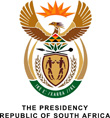 Question for Written Reply3381.	The Leader of the Opposition (DA) to ask the President of the Republic:Whether he intends to remove Mr M C Ramaphosa from the position of Deputy President of the Republic, in terms of the powers conferred on him in section 91 of the Constitution of the Republic of South Africa, 1996; if not, what is the position in this regard; if so, (a) by what date and (b) what are the further relevant details in this regard?		NW3773EREPLY:My office has already publicly refuted the reports that suggest that I am intending to remove Mr Cyril Ramaphosa as the Deputy President of the country. 